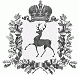 АДМИНИСТРАЦИЯ ШАРАНГСКОГО МУНИЦИПАЛЬНОГО РАЙОНАНИЖЕГОРОДСКОЙ ОБЛАСТИРАСПОРЯЖЕНИЕот 02.11.2018	N 74О проведении конкурсаВ соответствии с Уставом Шарангского муниципального района Нижегородской области, Положением о порядке проведения конкурса на замещение вакантной должности муниципальной службы в Шарангском муниципальном районе, утвержденным решением Земского собрания Шарангского района от 04 июня 2010 года № 45, в связи с наличием вакантной должности заместителя главы администрации Шарангского муниципального района:1. Объявить конкурс на замещение вакантной должности заместителя главы администрации Шарангского муниципального района.2. Назначить дату проведения конкурса на замещение вакантной должности заместителя главы администрации Шарангского муниципального района на 30 ноября 2018 года.3. Управляющей делами администрации Шарангского муниципального района Софроновой В.А. обеспечить опубликование сообщения о проведении конкурса в районной газете «Знамя победы» и на официальном сайте Шарангского муниципального района.4. Утвердить состав конкурсной комиссии для проведения конкурса на замещение вакантной должности муниципальной службы (прилагается).Глава администрации	О.Л. ЗыковПриложениек распоряжению администрацииШарангского муниципального районаот 02 ноября 2018 года № 74СОСТАВконкурсной комиссии на замещениевакантной должности муниципальной службыПредседатель комиссии, глава администрации Шарангского муниципального районаЗыков О.Л.Заместитель председателя комиссии, управляющая делами администрации Шарангского муниципального районаСофронова В.А.Секретарь комиссии, ведущий специалист организационно-правового отдела администрации Шарангского муниципального районаКомякова П.А.Члены комиссии:Начальник финансового управления администрации Шарангского муниципального районаУстюжанина Е.С.Заведующая организационно-правовым отделом администрации Шарангского муниципального районаСаркисова Т.В.